
SPISAK SUDSKIH TUMAČA ZA GRAD SREMSKA MITROVICA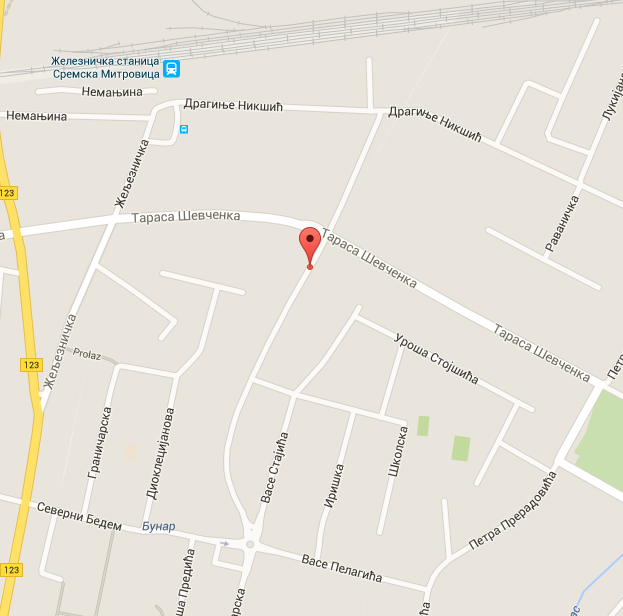 Sudski tumač za engleski jezik Sremska Mitrovica
Sudski tumač za hebrejski jezik Sremska Mitrovica
Sudski tumač za nemački jezik Sremska Mitrovica
Sudski tumač za persijski jezik Sremska Mitrovica
Sudski tumač za francuski jezik Sremska Mitrovica
Sudski tumač za hrvatski jezik Sremska Mitrovica
Sudski tumač za italijanski jezik Sremska Mitrovica
Sudski tumač za japanski jezik Sremska Mitrovica
Sudski tumač za ruski jezik Sremska Mitrovica
Sudski tumač za latinski jezik Sremska Mitrovica
Sudski tumač za norveški jezik Sremska Mitrovica
Sudski tumač za mađarski jezik Sremska Mitrovica
Sudski tumač za švedski jezik Sremska Mitrovica
Sudski tumač za makedonski jezik Sremska Mitrovica
Sudski tumač za španski jezik Sremska Mitrovica
Sudski tumač za pakistanski jezik Sremska Mitrovica
Sudski tumač za kineski jezik Sremska Mitrovica
Sudski tumač za znakovni jezik Sremska MitrovicaSudski tumač za bosanski jezik Sremska Mitrovica
Sudski tumač za poljski jezik Sremska Mitrovica
Sudski tumač za arapski jezik Sremska Mitrovica
Sudski tumač za portugalski jezik Sremska Mitrovica
Sudski tumač za albanski jezik Sremska Mitrovica
Sudski tumač za romski jezik Sremska Mitrovica
Sudski tumač za belgijski jezik Sremska Mitrovica
Sudski tumač za rumunski jezik Sremska Mitrovica
Sudski tumač za bugarski jezik Sremska Mitrovica
Sudski tumač za slovački jezik Sremska Mitrovica
Sudski tumač za češki jezik Sremska Mitrovica
Sudski tumač za slovenački jezik Sremska Mitrovica
Sudski tumač za danski jezik Sremska Mitrovica
Sudski tumač za turski jezik Sremska Mitrovica
Sudski tumač za finski jezik Sremska Mitrovica
Sudski tumač za ukrajinski jezik Sremska Mitrovica
Sudski tumač za grčki jezik Sremska Mitrovica
Sudski tumač za holandski jezik Sremska Mitrovica
Sudski tumač za korejski jezik Sremska Mitrovica
Sudski tumač za estonski jezik Sremska MitrovicaLokacijaVladimira Matijevića bb, 22000 Sremska MitrovicaInternetakademijaoxford.comTelefon069/4 – 5555 – 84Radno vreme8:00 AM – 4:00 PM
9:00 AM – 2:00 PM (Subotom)